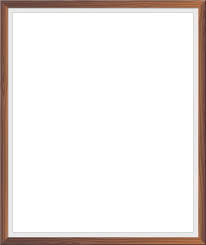 OKULUMUZUN VİZYONU
Ülke çapında en iyi sağlık personeli yetiştiren ve tercih edilen bir okul olmaktır.OKULUMUZUN MİSYONUEğitim öğretim programını etkili ve verimli bir şekilde uygulamak, öğrencileri sağlık alanında bilgili    ve becerili kılmak, kabiliyetlerine ve ihtiyaçlarına göre eğitim sunmak, sosyal, kültürel ve ekonomik ihtiyaçlarını karşılayacak yeteneklerini geliştirmelerine ortam hazırlamak temel işlevimizdir.İLKELERİMİZ VE DEĞERLERİMİZEğitim sürecinin planlanmasında öğrenimin temel ihtiyaç kabul edilmesiÖğrencilerin öğretmenlerin rehberliğinde kendi öğrenme faaliyetlerini planlamalarıÖğrencilerin hobilerini geliştirecekleri ortamların oluşturulmasıEğitim ve öğretimin sadece okul ortamı içinde değil, okul dışı ortamlarında da etkili bir şekilde sürdürülmesiÖğrencilerin çeşitli konularda hazırlayacağı projelerle gerekli fırsat ve desteğin sağlanmasıÖğretmenlerin akademik alanda gelişmeleri için gerekli imkânların sağlanmasıHer öğrencimizin okulumuzda eğitim ve öğretim gördüğü için kendini şanslı hissetmesiÖğretmenlerin yapmış oldukları işten zevk almaları ve mesleki doyuma ulaşmalarıOkulumuzda her velinin, öğrencisinin iyi yetişmesi için her türlü fırsatın verildiğine inanmasıOkulumuzda öğreten ve öğrenenlerin karşılıklı etkileşim içinde birbirlerini gelişmelerine yardımcı olmalarının önemine inanmalarıdır.Tüm bunlara paralel olarak öğrencilerimizin okulda almış oldukları teorik ve pratik bilgileri uygulama alanlarında pratiğe dönüştürebilsinEğitim öğretim boyunca hastane ortamında karşılaştıkları vakalara duyarlı ve soğukkanlı yaklaşabilsin.Meslek hayatında yapacakları hizmette temel hedefin insan sağlığı olduğunu bilmeleri ve bu çerçevede daha dikkatli olmaları gerektiğini bilmeleriTürk milletinin kültürel ve milli değerlerini taşıyanPozitif düşünmeyi ve empati kurmayı bilen,Toplum yararlarını kişisel çıkarların üstünde tutan,Aile, ülke ve millet sevgisi ile dolu, devletine karşı görev ve sorumluluklarını bilen ve bunları davranış haline getirenDoğrudan ve dolaylı olarak ilgi ve yetenekleri doğrultusunda yurt kalkınmasına ve ihtiyaçlarına cevap verecek, aynı zamanda kendi geçim ve mutluluğunu sağlayacak bir mesleğin gerektirdiği bilgi, beceri, davranış ve genel kültüre sahip bireyleri yetiştirmektir.Bireyin ve toplumun sağlığını korumada ırk, din, dil ve sosyal sınıf ayrımı gözetmeden tüm insanlara sağlık hizmeti vermede hiçbir fedakârlıktan kaçınmayan meslek mensupları yetiştirmektir.Almış oldukları sorumlulukların bilincinde olarak insan sağlığına ve insana yapacağı hizmette sınır tanımayan, duygudaşlık duygusu yüksek sağlık mensupları yetiştirmektir.S-Atatürk ilkeleri ışığında yurdunu seven milli değerleri benimseyen ve savunan, Atatürk ilke ve inkılâplarını yaşatmayı ve yaşamayı ilke edinen sağlık personelleri yetiştirmektir.20.02.2020/Rev.00/KB.002